EDELYN 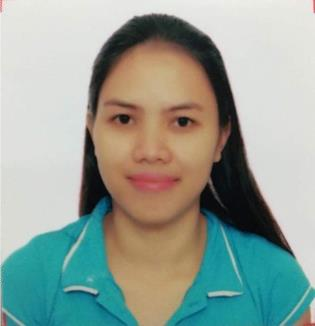 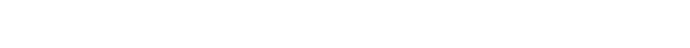 Edelyn.360941@2freemail.com   POSITION DESIRED:EncoderAssistant AccountantCashierReceptionistQUALIFICATIONS/SKILLS: Excellent interpersonal skills Computer skills MS Excel , Outlook AccessTyping skills - 65wpm Excellent spelling and grammar skillsTeam building skills Effective communication skills (verbal & non-verbal) Time management skills Ability to work under pressure, handle multiple tasks and follow prioritiesATTRIBUTES:I can maintain strict confidentiality in performing my duties and in my overall functions: Honest and trustworthy Possess cultural awareness and sensitivity  Flexible work approachDemonstrate sound ethics EDUCATION:CRONASIA FOUNDATION COLLEGE INCNuestra   Dela Paz St. General Santos City COURSE - Bachelor of Science in Office AdministrationWORK EXPERIENCES: QATAR AIRWAYS 				Doha Qatar (Hamad International Airport)Customer Service Support/ Receptionist	November 21, 2015- March 15, 2017Duties and Responsibilities: Main point of contact to all staff and guest. Greet guest and clients. Handle front desk. Manage courier deliveries. Handle the month end reconciliation of courier delivery invoices. Handle cleaners for cleanliness and orderliness.Contact AC and electric technicians for repairs and maintenance. Assist in the planning and preparation of meetings and conference telephone calls. Assist in purchasing needed office supplies and sourcing competitive products. AERLINE INTERNET CAFÉ					 General Santos City, PhilippinesData Encoder/Cashier					October 30, 2012–June 20, 2015Duties and Responsibilities: Maintaining hard copies of patient forms, receipts, applications and other types of documents. Do transcription, photocopying of documents and maintaining backups of data entered. Responsible for compiling, sorting and verifying the accuracy of data before it is entered.ScanningPrintingTypingLIMOR POWER CYCLE 					General Santos City, PhilippinesOffice Attendant/Encoder                                                            July 5, 2012-October 7, 2012    Duties and Responsibilities: Encode the new items receivedDo inventory every weekCheck the receipt and sales dailyMaking BIR ReceiptChecking daily attendance of the employeeIssue cheque to the agentHandles internal, external mail and calls. Perform duties in maintaining Manager’s calendar and organize client meetings. Monitor all office supplies and coordinate scheduling of new supplies. Handles all client files. Perform general office duties.